My School Timeline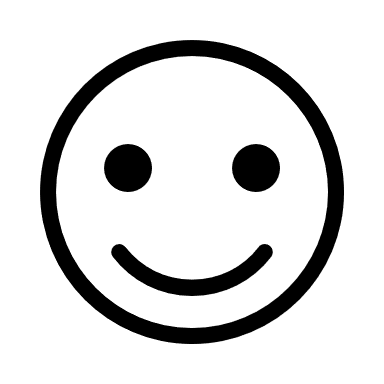 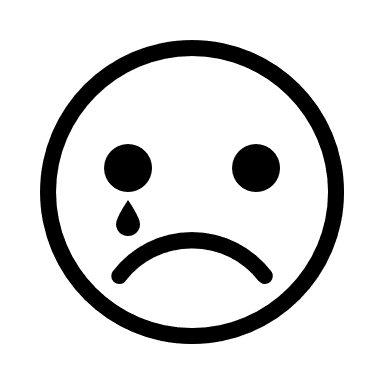 